Date Served:  November 10, 2021Via Certified MailBALDWIN COX ALLEN5930 PRESTON VIEW BLVD STE 200 DALLAS TAX 75240 					RE:	Surety Rider						Intelligen Resources LP               A-2010-2210786Dear Sir/Madam:	Please find under cover of this letter the financial instrument filed with the Commission on behalf of Intelligen Resources LP because it is not acceptable.  The Commission requires a supplier to file an original bond, letter of credit, continuation certificate, amendment, or other financial instrument as part of a supplier’s licensing requirements under Section 2809(c) of the Pennsylvania Public Utility Code.  The enclosed financial instrument lists a bond number that do not match the bond we have on file.  As such, we cannot apply this rider to the existing bond on file.   Please file the corrected, originally signed and sealed security instrument with my office within 20 days of the date of this letter, preferably by overnight delivery.Sincerely,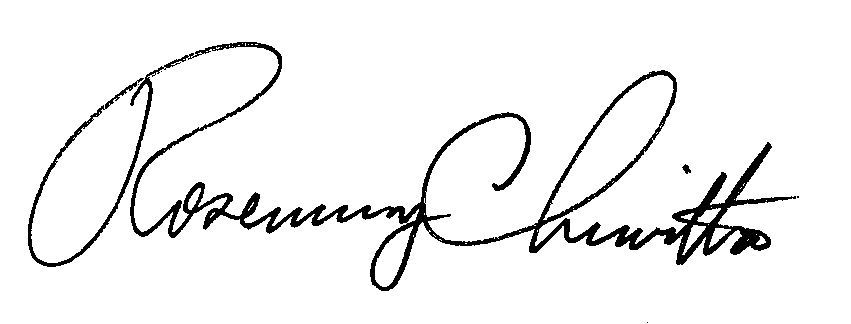 Rosemary ChiavettaSecretary of the CommissionRC:jbsCc: Intelligen Resources LP, 403 Koldin Drive, Aledo, Tx 76008 (letter only)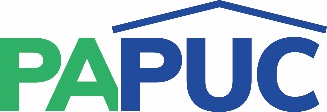 COMMONWEALTH OF PENNSYLVANIAPENNSYLVANIA PUBLIC UTILITY COMMISSIONCOMMONWEALTH KEYSTONE BUILDING400 NORTH STREETHARRISBURG, PENNSYLVANIA 17120IN REPLY PLEASE REFER TO OUR FILE